CENTRAL OKANAGAN PUBLIC SCHOOLSDIRECTOR OF INSTRUCTION – INCLUSIVE EDUCATIONIt is acknowledged that Central Okanagan Public Schools operates within the traditional unceded territory of the Okanagan Syilx peoples.  The school district enrolls approximately 24,000 students (including over 2900 students who self-identify as having Indigenous ancestry).  Central Okanagan Public Schools is in the Central Okanagan encompassing the communities of Peachland, West Kelowna, Kelowna, Lake Country and Oyama.  There are a total of 47 school sites with 31 elementary schools, 8 middle schools, 5 secondary schools and 3 alternate schools.A key member of the District's senior administrative team, the Director will report to an Assistant Superintendent and have responsibility for Inclusive Education throughout the District.  This position provides leadership and oversight of the Student Support Services Team, which provides a full range of programs and services addressing the needs of diverse learners, including those in all categories of Ministry Designations.  The Director will be responsible for supervising a variety of specialist, school based and itinerant staff, as well as the reporting, funding, and accountability to the Ministry of Education.  The District will consider candidates who:Have extensive knowledge and understanding in the areas of inclusive education with an unwavering commitment to student achievement and developing inclusive learning environments. Have comprehensive knowledgeable and application of special education/inclusive education manual and practices, current B.C. curriculum, legislation, educational research, issues, and trends.Have demonstrated success providing multi-faceted educational programs that address specialized student needs through highly functioning, multi-disciplinary, dynamic teams.Can consider complex learning situations from a diagnostic and an educational perspective while seeking creative and collaborative partnerships to support powerful learning experiences for students and families.Are collaborative, emotionally intelligent leader, committed to strategic thinking, stakeholder assurance, transparent approaches to decision making, with the strength to make and stand behind difficult decisions.Work effectively with K-12 school administrators, staff, parents, and community stakeholders.Can provide appropriate professional development for staff.Have proven experience managing a significant budget as well as recruiting and supervising staff. Are knowledgeable and supportive of Indigenous cultures and committed to working closely with Indigenous partners to attend to the Truth and Reconciliation Commission of Canada's calls to action.Are a positive role model with a visionary approach in support of the District's Strategic Plan.Qualifications:Hold or be eligible for membership in the BC Ministry of Education's Teacher Certification.Hold a master's degree in Special Education or a related field of study.Minimum of five years teaching experience, in addition to highly successful school-based administration and district leadership experience.The above-referenced position will be effective September 2021, or earlier.DOCUMENTED QUALIFICATIONS MUST INCLUDE:• BC Ministry of Education Teacher Certificate.• A Master’s degree from a recognized university or enrolment in a graduate degree program.• Five (5) or more years of exemplary education leadership experience at the school or district level.THE PROCESS:Please forward a letter of application, complete with a comprehensive resume (include your home phone number, cell phone number and email address), copies of supporting documents, and the names of three references by 4:00 p.m. Friday, August 13, 2021.  Please apply online at https://bit.ly/3ktCQ62.Applications can also be emailed to Human.Resources@sd23.bc.ca.  Please put "Director of Instruction – Inclusive Education" in the subject line.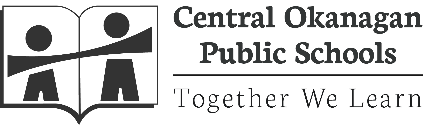 Bob McEwenExecutive Director of Human Resources Central Okanagan Public Schools1040 Hollywood Road S.Kelowna, BC   V1X 4N2